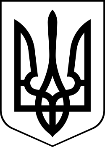 МЕНСЬКА МІСЬКА РАДА(шістнадцята сесія в осьмого скликання) РІШЕННЯ25 січня 2022 року	м. Мена	№ 52Про передачу в оперативне управління Менській ДЮСШ частини приміщення спортивно-культурного комплексу	З метою забезпечення розвитку спорту на території громади, відповідно до Порядку передачі майна, що є комунальною власністю Менської міської територіальної громади виконавчим органам ради, комунальним підприємствам, установам, закладам на правах господарського відання або оперативного управління, затвердженого рішенням 8 сесії Менської міської ради 8 скликання від 30 липня 2021 року № 396 та керуючись ст. 26, 60 Закону України «Про місцеве самоврядування в Україні» Менська міська радаВИРІШИЛА:Передати в оперативне управління Комунальному закладу позашкільної освіти Менській дитячо-юнацькій спортивній школі Менської міської ради частину приміщення спортивно-культурного комплексу (спортивний зал з коридором загальною площею 482,5 м2) за адресою: вулиця  Центральна 5-в, смт. Макошине Корюківського району Чернігівської області, припинивши право оперативного управління Комунального закладу «Менський будинок культури» Менської міської ради на вказану частину приміщення.Встановити, що в оперативному управлінні Комунального закладу «Менський будинок культури» Менської міської ради перебуває частина приміщення загальною площею 2066,8 м2.3. Приймання-передачу майна здійснити комісії, яка створюється наказом начальника відділу культури Менської міської ради.4. Доручити міському голові Примакову Г.А:- затвердити акт приймання-передачі майна;- укласти договір на закріплення майна, зазначеного в пункті 1 рішення, на праві оперативного управління за Менською ДОСШ;- внести відповідні зміни до договору на закріплення майна на праві оперативного управління за КЗ «Менський будинок культури».	5. Контроль за виконанням рішення покласти на постійну комісію міської ради з питань планування, фінансів, бюджету, соціально-економічного розвитку, житлово-комунального господарства та комунального майна та на заступника міського голови з питань діяльності виконавчих органів ради Гнипа В.І.ОВУВАННЯ (НДАННЯ ЦЕНТР СОЦІАЛЬНОГО ОБСЛУГОВУВАННЯ (НАДАННЯ СОЦІАЛЬНИХ Міський голова	                                                                  Геннадій ПРИМАКОВ